Záväzná  prihláška  na kurzZáväzná  prihláška  na kurzZáväzná  prihláška  na kurzZáväzná  prihláška  na kurz deň:  24.06.2021 deň:  24.06.2021poobede  od 13.45 hod deň:  25.06.2021...............................................deň: 24.-25. 06.2021 Systém manažérstva kvality podľa normy ISO 9001:2015 a  Interný  audítor návody na systémy auditovanie podľa  ISO 19011:2018  (všeobecne)......................................................................................................................................Súbežne oba systémy Systém environmentálneho manažérstva a podľa normy ISO 14001:2015   Systémom manažérstva BOZP podľa normy: ISO 45001:2018...................................................................................................................................... Integrovaný manažérsky systém – systém manažérstva kvality, environmentu a BOZP podľa noriem: ISO 9001:2015, ISO 14001:2015, ISO 45001:2018 (normy a interný audit) Systém manažérstva kvality podľa normy ISO 9001:2015 a  Interný  audítor návody na systémy auditovanie podľa  ISO 19011:2018  (všeobecne)......................................................................................................................................Súbežne oba systémy Systém environmentálneho manažérstva a podľa normy ISO 14001:2015   Systémom manažérstva BOZP podľa normy: ISO 45001:2018...................................................................................................................................... Integrovaný manažérsky systém – systém manažérstva kvality, environmentu a BOZP podľa noriem: ISO 9001:2015, ISO 14001:2015, ISO 45001:2018 (normy a interný audit) Systém manažérstva kvality podľa normy ISO 9001:2015 a  Interný  audítor návody na systémy auditovanie podľa  ISO 19011:2018  (všeobecne)......................................................................................................................................Súbežne oba systémy Systém environmentálneho manažérstva a podľa normy ISO 14001:2015   Systémom manažérstva BOZP podľa normy: ISO 45001:2018...................................................................................................................................... Integrovaný manažérsky systém – systém manažérstva kvality, environmentu a BOZP podľa noriem: ISO 9001:2015, ISO 14001:2015, ISO 45001:2018 (normy a interný audit)Názov organizácie:Adresa :Kontakt :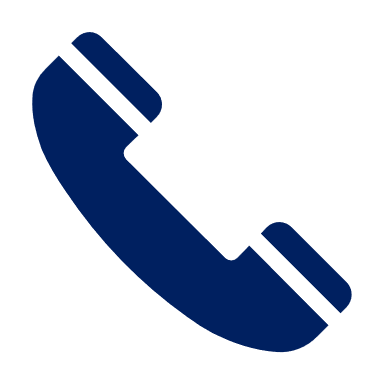 mail:      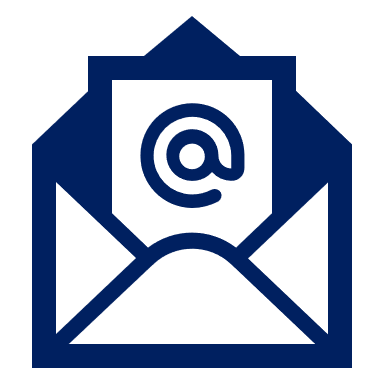 mail:      IČO/IČ DPH:Účastník kurzu (prihláška je určená pre jedného účastníka)Účastník kurzu (prihláška je určená pre jedného účastníka)Účastník kurzu (prihláška je určená pre jedného účastníka)Titul, meno, priezvisko: Poznámka:Potravinové alergie:Osvedčenie obdržia účastníci po ukončení kurzu. Daňový doklad (faktúra) Vám bude zaslaný po  ukončení kurzu. Záväznú prihlášku prosíme zaslať e-mailom na elbacert@elbacert.sk najneskôr do  10.06.2021Prihláška je záväzná. V prípade neúčasti účastnícky poplatok nevraciame. Možnosť vyslať náhradníka.Poznámka : Požiadavku prosím  označte krížikom  v štvorčeku.Zároveň Vás prosíme  priniesť so sebou potvrdenie o očkovaní alebo negatívnom teste na COVID-19.Osvedčenie obdržia účastníci po ukončení kurzu. Daňový doklad (faktúra) Vám bude zaslaný po  ukončení kurzu. Záväznú prihlášku prosíme zaslať e-mailom na elbacert@elbacert.sk najneskôr do  10.06.2021Prihláška je záväzná. V prípade neúčasti účastnícky poplatok nevraciame. Možnosť vyslať náhradníka.Poznámka : Požiadavku prosím  označte krížikom  v štvorčeku.Zároveň Vás prosíme  priniesť so sebou potvrdenie o očkovaní alebo negatívnom teste na COVID-19.Osvedčenie obdržia účastníci po ukončení kurzu. Daňový doklad (faktúra) Vám bude zaslaný po  ukončení kurzu. Záväznú prihlášku prosíme zaslať e-mailom na elbacert@elbacert.sk najneskôr do  10.06.2021Prihláška je záväzná. V prípade neúčasti účastnícky poplatok nevraciame. Možnosť vyslať náhradníka.Poznámka : Požiadavku prosím  označte krížikom  v štvorčeku.Zároveň Vás prosíme  priniesť so sebou potvrdenie o očkovaní alebo negatívnom teste na COVID-19.V        		                                                                             dňa       		                                                                                          Pečiatka, podpis oprávnenej osoby  V        		                                                                             dňa       		                                                                                          Pečiatka, podpis oprávnenej osoby  V        		                                                                             dňa       		                                                                                          Pečiatka, podpis oprávnenej osoby  